 Application for Funding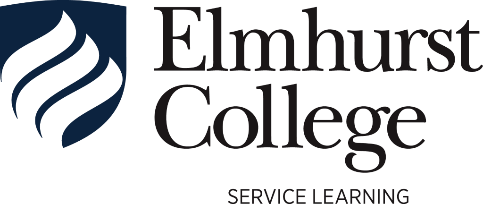 The Elmhurst College Service Learning Program has some limited funds available to support College Service Learning activities. To apply for funding, please complete below and return to Mary Walsh, walshm@elmhurst.eduNote: There are no reimbursements for student travel except in extraordinary cases which have been specifically delineated and approved in advance. Name:Course name and number (if applicable):Term of Course or Activity (if applicable):Estimate of number of students participating:Explanation of Service Learning activity (1 - 3 sentences):Specifics on how money will be spent and its tie to the service learning activity (1 - 3 sentences):Reflective activity tied to Service Learning, if applicable (1 - 3 sentences): Amount requested:Learn. Serve. Engage.Email: service.learning@elmhurst.eduInstagram: @elmhurstservicelearningFacebook: @elmhurstservicelearning